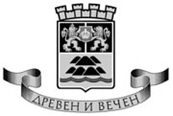 ОБЩИНА ПЛОВДИВРЕЗУЛТАТИОТ ДЕЙНОСТТА НА КОМИСИЯ, НАЗНАЧЕНА СЪС ЗАПОВЕД №18 ОА 1881/16.08.2018Г. ЗА РАЗГЛЕЖДАНЕ И ОЦЕНЯВАНЕ НА ПОСТЪПИЛИ ПРОЕКТИ ЗА ФИНАНСИРАНЕ ПО КОМПОНЕНТ 4 - „ПРОИЗВЕДЕНИЯ НА ПЛОВДИВСКИ ПИСАТЕЛИ И ВАЖНИ ЗА ГРАДА ИЗДАНИЯ“ съгласно чл. 11, ал.7 от Наредбата за реда и условията за финансиране на инициативи в сферата на културата, част от Календара на културните събития на Община ПловдивКомисията, назначена със Заповед №18ОA1881/16.08.2018г. на Кмета на Община Пловдив, съгласно чл. 11, ал.7 от Наредбата за реда и условията за финансиране на инициативи в сферата на културата, част от Календара на културните събития на Община Пловдив, разгледа постъпилите и заведени в деловодството на Община Пловдив  общо 11 бр. проектни предложения с повторно внесени документи за финансиране по Компонент 4 - „Произведения на пловдивски писатели и важни за града издания“.След като се запозна с постъпилите предложенията, комисията констатира, че всички повторно представени документи, са постъпили в законоустановения срок и пристъпи към разглеждане на предложенията за административно съответствие. За всяко разгледано предложение беше попълнена таблица за оценка и административно съответствие. Комисията взе следните решения:Допуска до оценяване предложенията, посочени в таблицата по-долу:2.	Не допуска до оценяване 3 проектни предложения, като неотговарящи на Наредбата:№ от деловодната система на ОбщинатаПодател               ПроектАдминистративно съответствие18ИП25/08.08.18г.Издателска къща „Хермес“ ООД „Боговете не пишат“Проектът отговаря на изискванията на Наредбата18ИП26/08.08.18г. Издателска къща „Хермес“ ООД„Запомнете Пловдив 5. Освобождение от спомените“Проектът отговаря на изискванията на Наредбата18Ф6332/10.08.18г.„Ракурси“ ООД    „Познатият непознат Пловдив“Проектът отговаря на изискванията на Наредбата18П8916/14.08.18г.„КСИ“ ЕООД    „Пловдив, здравей!“Проектът отговаря на изискванията на Наредбата18ИП29/15.08.18г.ЕТ „Издателство Летера – Надя Фурнаджиева“„Моята азбука на животните“Проектът отговаря на изискванията на Наредбата18ИП30/15.08.18г.ЕТ „Издателство Летера – Надя Фурнаджиева“„В сенките на древния Пловдив“Проектът отговаря на изискванията на Наредбата18ИП31/15.08.18г.ЕТ „Издателство Летера – Надя Фурнаджиева“„Пловдивска хроника“Проектът отговаря на изискванията на Наредбата18ИП32/15.08.18г.Издателство Жанет 45 ООД   „Синът на авиатора“Проектът отговаря на изискванията на Наредбата№ от деловодната система на ОбщинатаПодател               ПроектАдминистративно съответствие18Ф6392/13.08.18г.18Ф6392-1/27.08.18г.„Имеон“ ЕООД„Четвъртият път или отговорното общество – алтернатива на демокрацията“Не отговаря на изискванията на чл.33, ал.1, т.1 -  Некоректно попълнен формуляр за бюджет: непопълнени са редове  1; 2; 3; 4.1.1., „Общо разходи с общински средства“; непопълнена е колона „Мерна единица“, грешно попълнени са колони „Единична стойност“ и „Количество“.Не отговаря на изискванията по чл.30, ал.1 –  в бюджетния формуляр редове от 5.1.6 до 5.1.10 са вписани дейности, които не се финансират по настоящата наредба.  18Ф6393/13.08.18г.18Ф6393-1/27.08.18г.„Имеон“ ЕООД„Барикадите. Един стар забравен български любовен роман“Не отговаря на изискванията на чл.33, ал.1, т.1 - Некоректно попълнен формуляр за бюджет: непопълнени са редове 1; 2; 3; 4.1.1., „Общо разходи с общински средства“; непопълнена е колона „Мерна единица“, грешно са попълнени колони „Единична стойност“ и „Количество“.Не отговаря на изискванията по чл.30, ал.1 –  в бюджетния формуляр редове от 5.1.6 до 5.1.10 са вписани дейности, които не се финансират по настоящата наредба.18Ф6402/14.08.18г.18Ф6716/27.08.18г.„Карина-Мариана Тодорова“ ЕООД„На дъх завързана“. СтихотворенияНе отговаря на изискванията на чл.33, ал.1, т.1 - Некоректно попълнен формуляр за бюджет:  не е попълнена колона  „Мерна единица“ и грешно е попълнена колона „Единична стойност“. Не отговаря на изискванията по чл.30, ал.1 – на ред 6.1. са посочени дейности, които ще бъдат извършвани от издателството, отнасящи се за изработването на книжно тяло. Не отговаря на чл.3, ал.3. – некоректно попълнен формуляр на Приложение №13 и са посочени приходи от икономическа дейност в размер на 21% от общата стойност на проекта.